Ladson Presbyterian ChurchRecent EventsRecent EventsMarch 13, 2016Women’s CelebrationThe Ladson Presbyterian Women held its Women’s Celebration on March 13, 2016. The theme was “Working to Form a More Perfect Union: Honoring Women in the Church, Public Service, and Government.” This National Women’s History Month theme for 2016 honored women who have shaped America’s history and its future through their religious, public service, and government leadership. Although often overlooked and undervalued, collectively they have dramatically influenced our public policy and the building of viable institutions and organizations. From championing basic human and religious rights to ensuring access and equal opportunity for all in our community, they have led the way in establishing a stronger and more democratic society for all.  The guest speaker was Dr. Janeen Paige Witty, Vice President for Academic Affairs of Benedict College. Honored guest were The Honorable Mildred Weathers McDuffie, Chair of the Columbia Empowerment Zone Board, and Mrs. Charmaine Primus, Licensed Masters Clinical Social Worker. March 27, 2016One Great Hour of SharingPresbyterians have a history of working to build a more just, resilient, and sustainable future. When we give to One Great Hour of Sharing, we are supporting the gifts and talents of people and communities all over the world.Ladson Presbyterian Church participated in the One Great Hour of Sharing Collection on March 27, 2016. Through our gifts to One Great Hour of Sharing, we serve people in your community and around the world by alleviating hunger, rebuilding after crises or catastrophe, and working with communities to overcome oppression.Serve one another with whatever gift each of you has received. —1 Peter 4:10 A April 21, 2016Historical connection and use of the Ladson Presbyterian ChurchOn April 21, 2016, at Ladson Presbyterian Church, the Historic Columbia foundation presented “The Significance of Reconstruction in American History with keynote speaker, Eric Foner. Having such an event at Ladson Presbyterian Church is significant because of our church’s rich history which began during the Reconstruction Period. Brief Church History: The First Presbyterian Church organized a Sabbath School for African-Americans in 1838, which led to the establishment of a separate congregation for African-American members. The Sunday school built for this congregation on Sumter Street was burned by Union troops in 1865. During Reconstruction, Ladson's members became affiliated with Northern Presbyterian and hired their first African-American minister, Mack Johnson, a former slave and a graduate of Howard University, in 1876. Johnson served as pastor until his death in 1921. It is the oldest black congregation in Columbia. The present church was built in 1896 and is a fine example of Romanesque Revival architecture. It features brick construction with two bell tower entrances. Ladson Presbyterian Church is listed on the National Register of Historic Places.April 24, 2016Mission matters for Ladson Presbyterian Women. The women of Ladson organized donations of health and hygiene kits consisting of one (1) of each of the following six (6) items: wash cloth, hand towel, tooth paste, tooth brush, comb, and a bar of soap. Items were placed in a one gallon zip-lock bag and donated to Church Women United in support of community health.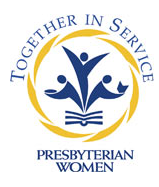 On Going MissionsOn Going MissionsFoot Care MinistryLadson Presbyterian Church partners with Eastminster Presbyterian Church for The Foot Care Ministry. This ministry exists to comfort the physical, spiritual, and emotional pain of Columbia’s homeless by providing foot care in an atmosphere of respect, equality, and Christian love. Our acceptance and God’s grace transforms this foot washing time into a mutually rewarding experience.You can help by donating white socks and white sneakers for the Ladson-Eastminster Foot Care Ministry. Ladson’s next collection date for size 10 and above male socks and shoes is June 26, 2016; however, you can bring your donation to church at any time and give to Rosena Lucas, our pastor, or one of our ushers. You can help by volunteering your serving gifts at Christ Central Ministry (CCM) 2401 N. Main Street Columbia, SC 29201 on any Tuesday afternoon from 1:00 – 3:00. Two volunteers provide foot care and one volunteer assists the foot care givers in providing services to the homeless. Guests are chosen by staff at Christ Central Ministry. Training is given by a member of the foot care team to new volunteers. Lunch is served to the homeless while foot care is provided in an adjacent room. To register your services, contact Lib Foster of Christ Central at 738-9755.Ronald McDonald HouseHelp support our youth’s mission by brining your soda can tabs to church. Can tabs will be collected weekly and used as a Christian Education mission fundraiser for the children of the Ronald McDonald House of Columbia, SC.Upcoming EventsUpcoming EventsMother’s Day CelebrationWe will celebrate Mother’s Day on May 8, 2016 with a special sermon titled, “Mommas Make The Difference.”  The scripture lesson will come from 2 Timothy 1:3-7. We will have a special gift for all mothers who are in attendance. Women’s Bible StudyOn May 25, 2016, the women of Ladson will host a Women’s Bible Study. Join us for an evening of bible study and fellowship. Time to be announced soon. Camp FellowshipCamp Fellowship schedules are on-line at campfellowship.org. Call 772-2500 or visit riversedgeretreat.org for scholarships. Additional information is posted in the vestibule of our church.